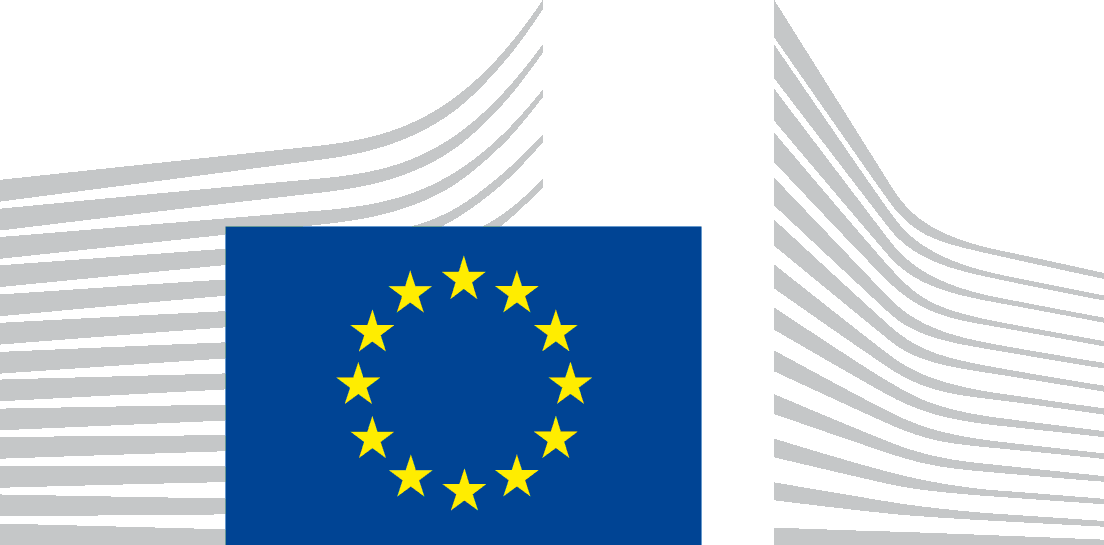 Informacje o wybranych operacjach o znaczeniu strategicznym Informacje o projekcie i beneficjencie 1. Nazwa beneficjenta operacji o znaczeniu strategicznym, w tym imię i nazwisko, jeżeli beneficjent jest osobą fizyczną, oraz nazwa wykonawcy w przypadku zamówień publicznych*Wpisujemy nazwę beneficjenta operacji o znaczeniu strategicznym. Nie jest wymagane podanie konkretnego wykonawcy zamówienia publicznego. Komisja Europejska rekomenduje podanie nazw wykonawcy, gdy są to wielkie projekty i duzi wykonawcy, jak np. GDDKiA.2. Operacja o znaczeniu strategicznym: unikalny kod*Proszę wprowadzić niepowtarzalny kod, o którym mowa w art. 49 ust. 3 rozporządzenia w sprawie wspólnych przepisów.Nr umowy lub numer decyzji 
o dofinansowaniu projektu.3.Numer identyfikacyjny unijnego rejestru floty rybackiejWyłącznie w odniesieniu do operacji EFMRA. Poprawka określona w art. 49 ust. 3 lit. c) rozporządzenia w sprawie wspólnych przepisów, o której mowa w rozporządzeniu wykonawczym Komisji (UE) 2017/218.Nie dot. programów regionalnych.4.Nazwa operacji*Tu wpisujemy nazwę projektu. 
W przypadku gdy jest to 1 z kilku projektów wchodzących w skład OZS, można wpisać taką informację, 
np. Projekt „XYZ” jest jednym z projektów realizujących operację o znaczeniu strategicznym pn.: „ABC”.5.Cel operacji i jej oczekiwane lub rzeczywiste osiągnięcia*Rozważ wprowadzenie następujących elementów:opis wyzwania, któremu dotyczy projekt, oraz odpowiedni kontekst, w tym elementy, które sprawiają, że projekt ma strategiczne znaczenie; cele, cele i oczekiwane osiągnięcia projektu, w tym wskaźniki rezultatu i produktu oraz znaczący wkład operacji w osiągnięcie celów programu;Działania projektowe; Grupy docelowe, interesariusze, użytkownicy końcowi i inni obywatele, którzy skorzystają z projektu. Tu wpisujemy krótki, zwięzły opiszawierający m.in.:1. Cel.2. Cele szczegółowe.3. Grupę docelową.4. Wskaźniki lub planowane rezultaty projektu.6.Rodzaj interwencji w odniesieniu do operacji*Zgodnie z art. 73 ust. 2 lit. g) i załącznikiem I do rozporządzenia w sprawie wspólnych przepisów. Zakres interwencji / cel polityki.Informacje o harmonogramie i budżecieInformacje o harmonogramie i budżecie7.Data rozpoczęcia operacji*Termin rozpoczęcia projektu wynikający 
z wniosku o dofinansowanie.8.Przewidywana lub rzeczywista data zakończenia operacji*Termin zakończenia projektu lub termin wynikający z wniosku o dofinansowanie.9.Całkowity koszt operacji*Całkowity koszt projektu - podany w Euro.Kurs Euro z dnia podpisania Umowy o dofinansowanie.10.Wkład UE*Wartość dofinansowania z FE - podana 
w Euro. Kurs Euro z dnia podpisania Umowy 
o dofinansowanie.11.Stopa współfinansowania unijnego*Poziom (procent) dofinansowania).Informacje o lokalizacjiInformacje o lokalizacji12.Wskaźnik lokalizacji lub geolokalizacja dla danej operacji i danego państwaW przypadku operacji ruchomych lub operacji obejmujących kilka lokalizacji – lokalizacja beneficjenta, w przypadku gdy beneficjent jest osobą prawną; lub region na poziomie NUTS 2, w którym beneficjent jest osobą fizyczną*Szerokość i długość geograficzna zapewnią najdokładniejsze lokalizacje operacji.Pole wypełniane różnie w zależności od miejsc realizacji projektu:- w przypadku projektów liniowychpodajemy początek i koniec inwestycji;- w przypadku projektów obejmujących cały region, wpisujemy województwo;- w innych przypadkach podajemymiejscowość lub kilka miejscowości.Informacje o programie Informacje o programie 13.Fundusze, których dotyczy wniosek/inicjatywa*14.Cel szczegółowy, którego dotyczy wniosek*CP15.Niepowtarzalny identyfikator zaproszenia do składania wniosków, w ramach którego operacji przyznano wsparcie UENumer konkursuInformacje komunikacyjne Informacje komunikacyjne Przedstawiając informacje, o których mowa poniżej, instytucja zarządzająca potwierdza i zgadza się na skontaktowanie się z beneficjentem i instytucją zarządzającą w celu podjęcia ewentualnych przyszłych działań komunikacyjnych. W przypadku osób fizycznych nie trzeba wypełniać poniższej sekcji. Na koniec instytucji zarządzającej przypomina się o warunkach określonych w art. 49 ust. 6 (i załączniku IX) do rozporządzenia w sprawie wspólnych przepisów: "Instytucja zarządzająca zapewnia, aby materiały komunikacyjne i eksponujące, w tym na poziomie beneficjentów, były udostępniane instytucjom, organom lub jednostkom organizacyjnym Unii na ich wniosek, oraz aby zgodnie z załącznikiem IX udzielano Unii nieodpłatnej, niewyłącznej i nieodwołalnej licencji na korzystanie z takich materiałów oraz wszelkich wcześniej istniejących praw z nimi związanych. Nie wiąże się to ze znacznymi dodatkowymi kosztami ani znacznymi obciążeniami administracyjnymi dla beneficjentów lub instytucji zarządzającej."Przedstawiając informacje, o których mowa poniżej, instytucja zarządzająca potwierdza i zgadza się na skontaktowanie się z beneficjentem i instytucją zarządzającą w celu podjęcia ewentualnych przyszłych działań komunikacyjnych. W przypadku osób fizycznych nie trzeba wypełniać poniższej sekcji. Na koniec instytucji zarządzającej przypomina się o warunkach określonych w art. 49 ust. 6 (i załączniku IX) do rozporządzenia w sprawie wspólnych przepisów: "Instytucja zarządzająca zapewnia, aby materiały komunikacyjne i eksponujące, w tym na poziomie beneficjentów, były udostępniane instytucjom, organom lub jednostkom organizacyjnym Unii na ich wniosek, oraz aby zgodnie z załącznikiem IX udzielano Unii nieodpłatnej, niewyłącznej i nieodwołalnej licencji na korzystanie z takich materiałów oraz wszelkich wcześniej istniejących praw z nimi związanych. Nie wiąże się to ze znacznymi dodatkowymi kosztami ani znacznymi obciążeniami administracyjnymi dla beneficjentów lub instytucji zarządzającej."Przedstawiając informacje, o których mowa poniżej, instytucja zarządzająca potwierdza i zgadza się na skontaktowanie się z beneficjentem i instytucją zarządzającą w celu podjęcia ewentualnych przyszłych działań komunikacyjnych. W przypadku osób fizycznych nie trzeba wypełniać poniższej sekcji. Na koniec instytucji zarządzającej przypomina się o warunkach określonych w art. 49 ust. 6 (i załączniku IX) do rozporządzenia w sprawie wspólnych przepisów: "Instytucja zarządzająca zapewnia, aby materiały komunikacyjne i eksponujące, w tym na poziomie beneficjentów, były udostępniane instytucjom, organom lub jednostkom organizacyjnym Unii na ich wniosek, oraz aby zgodnie z załącznikiem IX udzielano Unii nieodpłatnej, niewyłącznej i nieodwołalnej licencji na korzystanie z takich materiałów oraz wszelkich wcześniej istniejących praw z nimi związanych. Nie wiąże się to ze znacznymi dodatkowymi kosztami ani znacznymi obciążeniami administracyjnymi dla beneficjentów lub instytucji zarządzającej."16.Kontakt z beneficjentem Podajemy kontakt do beneficjenta,najlepiej konkretną osobę, która może coś powiedzieć o działaniach info-promo.17.Profile beneficjentów w mediach społecznościowychW przypadku, gdy profile nie są znane w momencie składania dokumentu, prosimy o ich aktualizację, gdy będą znane.  Profile beneficjenta w mediachspołecznościowych/ strona www.18.Profile w mediach społecznościowych instytucji zarządzającej Wprowadź profile, które będą używane do informowania o operacji.  fb.com/MalopolskaFunduszeEuropejskie19.Funkcjonowanie strony internetowej o znaczeniu strategicznym W przypadku, gdy strona internetowa nie jest znana w momencie składania dokumentu, prosimy o jej aktualizację, gdy będzie znana. 20.Strona internetowa instytucji zarządzającej www.fundusze.malopolska.pl21. Wstępne planowanie wydarzenia/aktywności komunikacyjnej – jakie działania komunikacyjne są planowane? Jakiego rodzaju zaangażowanie przedstawicieli Komisji i instytucji zarządzającej jest planowane? Zgodnie z art. 50 ust. 1 lit. e). Proszę podać informacje na temat działań organizowanych przez beneficjenta i instytucję zarządzającą, jeżeli takie działania zostały już przewidziane. To pole wypełniamy, jeśli takieinformacje posiadamy. Podajemy ogólne informacje o planowanych działaniach komunikacyjnych, tj. jakie narzędzia beneficjent chce wykorzystać: np. audycjeradiowe, telewizyjne, działania winternecie, w SoME, pikniki, artykułyprasowe. Jeśli znana jest konkretna data wydarzenia,   to ją wpisujemy. Jeśli takiej informacji IZ nie posiada w momencie uzupełniania fiszki, to ich nie wpisuje. W momencie pozyskania informacji wypełniana jest kolejna (inna) fiszka w SFC - z informacją o wydarzeniu.